ANEXO 3SOLICITUD DE APOYONo. De Registro: 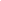 Lugar de Registro:                                                             	                  Fecha de Registro: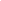 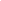 GÉNERO DEL PROYECTOENTIDAD FEDERATIVADATOS DEL PROYECTO:Título del proyecto: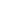 Título del guion:Autor(es) del guion:		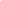 Título del argumento: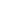 Autor(es) del argumento:					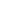 No. de páginas del guion:		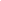 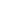 No. De registro del guion ante INDAUTOR y fecha: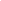 En caso de tratarse de una adaptación:Nombre del(los) Autor(es) de la obra literaria:Título original: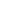 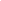 Nombre de la persona física o moral solicitante: 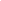 Persona Física (   )  Persona Moral  (   )Costo total del proyecto:					         Monto de Apoyo solicitado: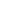 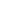 AUTOR(ES) DEL GUION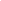 Apellido paterno			Apellido materno				Nombre(s)Domicilio: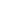   Calle					Número					ColoniaDelegación o Municipio		 	Código Postal		Ciudad, 		Estado	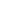 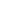 Teléfono					Celular					Correo electrónico.	Apellido paterno			Apellido materno				Nombre(s)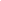 Domicilio: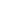 Calle					Número					ColoniaDelegación o Municipio			Código Postal		Ciudad, 		Estado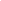 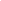 Teléfono					Celular					Correo electrónicoDATOS DE LA PERSONA FÍSICA O MORAL SOLICITANTENombre completo del solicitante: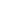 Domicilio Fiscal: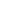  Calle				Número					Colonia Delegación o Municipio		Código Postal	  Ciudad, 		Estado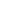 Teléfonos				Celular				Correo electrónico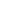 NOMBRE DEL REPRESENTANTE LEGAL: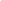 Apellido paterno			Apellido materno		Nombre(s)	EN CASO DE SER PERSONA FÍSICA, INDICAR LUGAR DE NACIMIENTO Y RESIDENCIA ACTUAL:RFC DE LA PERSONA FÍSICA O MORAL:	____________________________DIRECTOR(A):	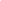 Apellido paterno				Apellido materno			Nombre(s)Domicilio: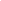 Calle					Número				Colonia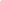 Delegación o Municipio			Código Postal	Ciudad 		 EstadoTeléfono					Celular			Correo electrónico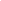 Nacionalidad:					Fecha de nacimiento: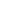 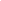 PRODUCTOR: Apellido paterno				Apellido materno			Nombre(s)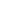 Domicilio:Calle					Número				Colonia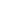 Delegación o Municipio			Código Postal	Ciudad 	 	Estado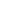  Teléfono				Celular				Correo electrónico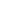 Nota: En caso de ser más de un director, guionista o productor, anexar las hojas que sean necesarias, rellenando únicamente la función que se duplique.ANTECEDENTES:¿Ha presentado anteriormente este proyecto al IMCINE?	sí	(   )	no   (   )	¿En qué fecha?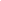 ¿Este proyecto ha recibido anteriormente apoyo económico del IMCINE?	sí  (   )	no  (   )Nombre del apoyo  ______________     Monto:_____	              ¿En qué fecha?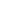 ¿Este proyecto cuenta con el apoyo de alguna otra convocatoria federal, estatal o municipal?	sí   (   )	no   (   )Por favor especifique cuál/cuálesLa información abajo descrita, debe ir cada punto en un archivo .pdf distinto y correctamente titulado. 1.	Resumen ejecutivo (   )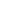 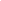 2.	Sinopsis (breve y desarrollada) (   )3	Guion o argumento documental (   )Texto del o la directora(a) (   ) Texto del o la productor(a) (   )Descripción de personajes (   )Personal de producción técnico y creativo (en forma de lista), e incluir curriculum vitae y/o bio filmografía de los participantes principales (   )7.	Propuesta de reparto (   )Descripción de locaciones (   )   Plan de rodaje (  )Caratula del presupuesto y presupuesto desglosado en M.N. (Señalando al detalle las cuentas y conceptos que serán cubiertos por cada una de las fuentes de financiamiento) (  )Esquema financiero  firmado (   )Plan de rodaje (   )Ruta crítica del proyecto de largometraje especificando las semanas de preproducción, rodaje, edición del primer corte y entrega de materiales, tomando en cuenta la fecha de entrega final.(  )Flujo de efectivo de Junio a Noviembre (  )15. Enlace para acceder en línea al demo reel de Director y Fotógrafo (   )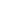 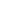 Fecha:  			Día / mes / año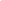 Ficción	   (   )Documental   (   )Estado en donde se realizarán al menos el 70% de las filmacionesPersona MoralPersona MoralPersona Físicaa)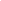 a)Acta Constitutiva y poder notarial del Representante legal Acta Constitutiva y poder notarial del Representante legal (   )(   )(   )(   )(   )b)b)Identificación oficial de la persona física o representante legal Identificación oficial de la persona física o representante legal (   )(   )(   )(   )(   )c)c)Carta de naturalizaciónCarta de naturalización(   )(   )(   )(   )(   )d)d)Clave Única de Registro de Población (CURP)Clave Única de Registro de Población (CURP)(   )(   )(   )(   )(   )e)e)Cédula de identificación fiscal (CIF) con código QRCédula de identificación fiscal (CIF) con código QR(   )f)f)Opinión de cumplimiento de obligaciones fiscales con vigencia a 3 meses emitida en sentido POSITIVO (32-D) (se obtiene en www.sat.gob.mx)Opinión de cumplimiento de obligaciones fiscales con vigencia a 3 meses emitida en sentido POSITIVO (32-D) (se obtiene en www.sat.gob.mx)(   )(   )(   )(   )(   )g)g)Comprobante de domicilio con fecha de expedición no mayor a tres meses. (Persona física o moral)Comprobante de domicilio con fecha de expedición no mayor a tres meses. (Persona física o moral)(   )(   )(   )(   )h)h)Comprobante de domicilio del productor(a) y director(a).Comprobante de domicilio del productor(a) y director(a).(   )(   )(   )i)i)Copia del Certificado de Registro del guión ante INDAUTOR o constancia del inicio del trámite con fecha anterior al cierre de la convocatoria.Copia del Certificado de Registro del guión ante INDAUTOR o constancia del inicio del trámite con fecha anterior al cierre de la convocatoria.(   )(   )(   )(   )j)j)Contrato de cesión de derechos patrimoniales, según corresponda. En caso de adaptación: contrato de autorización y cesión de derechos para llevar a cabo la película. Contrato de cesión de derechos patrimoniales, según corresponda. En caso de adaptación: contrato de autorización y cesión de derechos para llevar a cabo la película. (   )(   )(   )(   )k)k)Carta en la que se señala bajo protesta de decir verdad que el proyecto no cuenta con apoyos anteriores de los fideicomisos que coordinaba el IMCINE para la realización del proyecto. Carta en la que se señala bajo protesta de decir verdad que el proyecto no cuenta con apoyos anteriores de los fideicomisos que coordinaba el IMCINE para la realización del proyecto. (   )(   )(   )(   )l)l)Carta en la que se señala bajo protesta de decir verdad que no tiene incumplimiento con IMCINE y los fideicomisos que coordinaba, EFICINE o ECHASA.Carta en la que se señala bajo protesta de decir verdad que no tiene incumplimiento con IMCINE y los fideicomisos que coordinaba, EFICINE o ECHASA.(   )(   )(   )(   )m)m)Carta, bajo protesta de decir verdad, que su participación en la convocatoria no constituye un conflicto de intereses.Carta, bajo protesta de decir verdad, que su participación en la convocatoria no constituye un conflicto de intereses.(   )(   )(   )(   )n)n)Carta compromiso donde se señale que la producción será responsable y respetuosa del ecosistema y comunidad en la que desarrollará la producción, así como llevar a cabo una estrategia que contemple medidas de equidad, respeto, y cero tolerancia a la violencia, acoso u hostigamiento que implique a todo el personal creativo y técnico de la película.Carta compromiso donde se señale que la producción será responsable y respetuosa del ecosistema y comunidad en la que desarrollará la producción, así como llevar a cabo una estrategia que contemple medidas de equidad, respeto, y cero tolerancia a la violencia, acoso u hostigamiento que implique a todo el personal creativo y técnico de la película.(   ) (   )(   )(   )o)p)o)p)Carta manifiesto en la que se indique que la persona participante leyó y está de acuerdo con lo estipulado en las Lineamientos de Operación del Programa y sus anexos, para la aplicación en la presente convocatoriaCarta manifiesto de que la residencia de al menos el 70% del equipo de producción y al menos 70% de las locaciones corresponden al estado donde será filmado el proyecto. Carta manifiesto en la que se indique que la persona participante leyó y está de acuerdo con lo estipulado en las Lineamientos de Operación del Programa y sus anexos, para la aplicación en la presente convocatoriaCarta manifiesto de que la residencia de al menos el 70% del equipo de producción y al menos 70% de las locaciones corresponden al estado donde será filmado el proyecto. (   )(   )(   )(   )q)q)Carta expedida por la institución cultural estatal y/o municipal donde se describa en qué consiste y a qué porcentaje del presupuesto corresponde el apoyo al proyecto. Carta expedida por la institución cultural estatal y/o municipal donde se describa en qué consiste y a qué porcentaje del presupuesto corresponde el apoyo al proyecto. (  )(  )(  )(  )Nombre y Firma de la persona física o 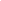 Representante legal de la empresa